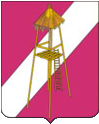 АДМИНИСТРАЦИЯ СЕРГИЕВСКОГО СЕЛЬСКОГО ПОСЕЛЕНИЯКОРЕНОВСКОГО РАЙОНАПОСТАНОВЛЕНИЕ5 ноября 2014 года 						     	                     № 135ст. СергиевскаяО проекте решения Совета Сергиевского сельского поселения Кореновского района «О бюджете Сергиевского сельского поселения Кореновского района на 2015 год»Рассмотрев представленный финансовым отделом администрации Сергиевского сельского поселения проект решения Совета Сергиевского сельского поселения Кореновского района «О бюджете Сергиевского сельского поселения Кореновского района на 2015 год», в соответствии с Бюджетным кодексом Российской Федерации, Уставом Сергиевского сельского поселения Кореновского района, Положением о бюджетном процессе в Сергиевском сельском поселении Кореновского района   п о с т а н о в л я ю:1.Согласиться с проектом решения Совета Сергиевского сельского поселения «О бюджете Сергиевского сельского поселения Кореновского района на 2015 год» (приложение).2.Направить проект решения Совета Сергиевского сельского поселения «О бюджете Сергиевского сельского поселения Кореновского района на 2015 год» в Совет Сергиевского сельского поселения для рассмотрения в установленном порядке.3.Назначить представителем главы Сергиевского сельского поселения при обсуждении  данного проекта решения в Совете Сергиевского сельского поселения Кореновского района начальника финансового отдела администрации Сергиевского сельского поселения Л.Г.Бундюк.4. Постановление вступает в силу со дня его подписания.Глава Сергиевского сельского поселенияКореновского района                                                                              С.А.БасеевПроект подготовлен и внесен:Финансовым отделом администрацииСергиевского сельского поселенияКореновского районаНачальник финансового отдела                                                        Л.Г.Бундюк